                "Mukti".                                                        Sub: pr                             ayer for the renuarl  of scholarship.                                                                                                                               To.                                                                                                                                                                         The respected madam Manjushree Halder with due respected and humble submission I want to espress my highest gratitude to your kind end for the sponsorship. I recived for sponsor august to april months in installment. Being a student of B.A ( GEO. Honours) third year from an agraria  society it becomes highly beueficial to me for the progress of my education careear . As a student a geography the scholarship enables me the  logistic support .l bought few refference book as well .( the scholarship being a ray of hope in my educational careear).I hope I mihgt be to draw your kind attention is this regand.                                                                                                                                                                                                                    

                                                                 Thanking    you                                                   Yours faithfully
                                               Syrin parvinMay 10 (2 days ago)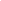 